CENTRO EDUCACIONAL DE ADULTOS ISABEL LA CATOLICA.PUENTE ALTO.Esta vez trabajaremos con los textos que se entregaron en el colegio, si no los tienes puedes usar estas imágenes para completar.Trabajaremos con el texto Guía N° 2 aprendizaje “technology and communications”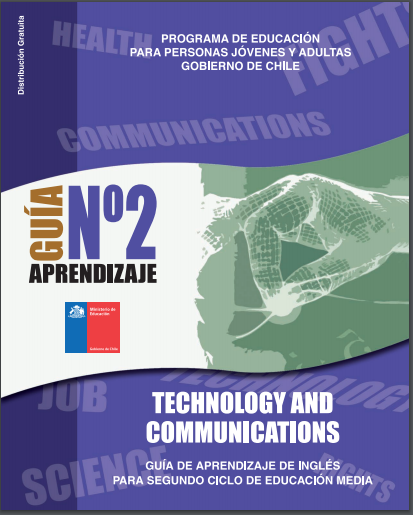 Página 5: responder preguntas en español y luego leer el texto a continuación.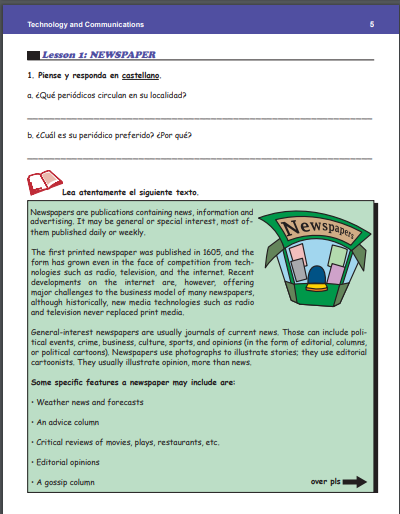 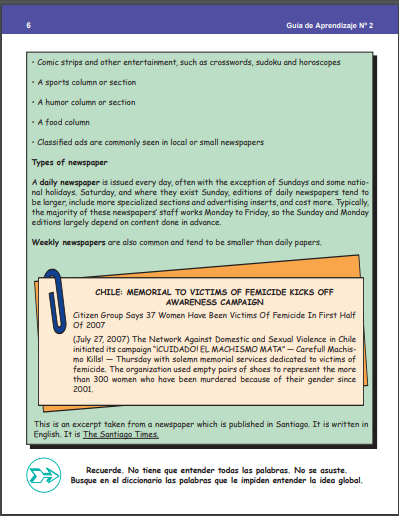 Pagína 7: Responder en inglés las preguntas acerca del texto visto.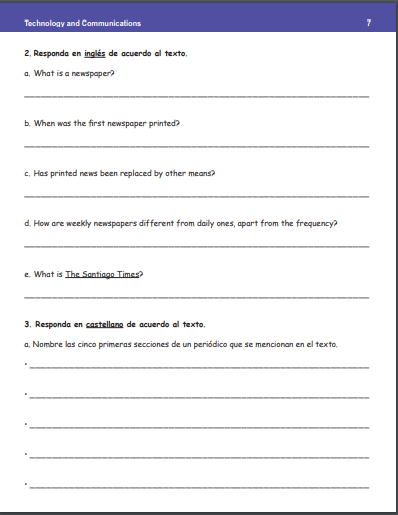 Responder y no realizar la actividad del punto 4.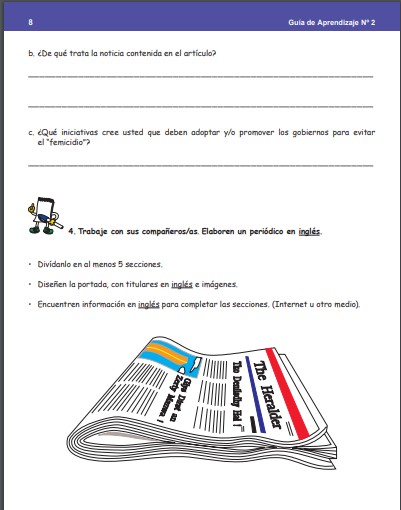 ASIGNATURAINGLÉSNIVEL2° NIVELUNIDAD2 TECHNOLOGY AND COMMUNICATIONS.APRENDIZAJE ESPERADOCOMPRENDER Y RESPONDER LAS PREGUNTAS DESDE UN TEXTO LEIDO.OBJETIVO DE LA GUIA.LEER Y RESPONDER EN BASE AL TEXTO LEIDO.INDICADORES DE EVALUACION.El alumno comprenderá desde un texto la información solicitada.INSTRUCCIONES PARA EL DESARROLLO DE LA GUIA.Leer y responder las preguntas desde el texto de las páginas 5,6,7,8 de la guía número 2 “technology and communications”GUIA Nº 8FECHA: 10/8/20NOMBRE DE LA GUIAActividad 1 guía 2